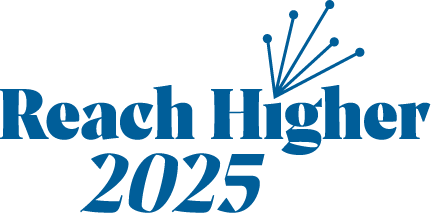 Steering Committee Meeting AgendaFriday, February 26, 20211:30pm – 3pmSteering Team Charge (continued reminder):a. Review university mission and values statements for currency and appropriatenessb. Hone/develop university strategy to guide GVSU through to 2025c. Coordinate development of university Key Performance Indicatorsd. Engage university constituents (internal and external) in the above processesWelcome  (1 min.)   New member(s)/ Guest(s) (1 minute) (Tara)Update from student representatives on student engagement strategies. (5 minutes) (Eric)February 25, 2021 Community Huddle: Informal Recap (4 minutes) (Mark)M/V/V Group Work: (Janet)On Friday, we will use most of our time to work in groups over the M/V/V feedback that we received from colleges/units/departments/groups/individuals. We recognize how busy everyone is, so, if time permits, before coming to the meeting, please review/glance the feedback specific to your assigned group category (Mission, Vision or Values) as indicated in the table below. We welcome everyone’s impressions on Friday, from the very specific to overarching themes. Friday gives a platform to collectively consider the feedback but more time will be given to this as we go forward. To review the feedback, click on the Microsoft Teams icon, click on Files, click on the Feedback folder, click on Draft Mission, Vision, Values Feedback, click on the excel file titled, RH2025 draft MVV feedback (2/23). The file may be updated from now until we meet, so new additions will be important to consider.  Directions: In your group, and based on the feedback we received, collectively make suggestions for edits/revisions specific to the assigned focus. Write down these suggestions and we will share with the entire steering team at the end of the meeting. We will be in groups for 45 minutes. Collective share of group work (30 minutes total – 10 minutes for each group) (All)Next steps/thank you 5 min.)  Mark & TaraFOCUSGROUPDRAFT MISSIONGrand Valley State University: Transforming lives, professions, and communities through active inquiry across inclusive learning environments. Our educational opportunities are accessible to all, and are rooted in liberal education and forward-thinking professional education.“A mission statement is a concise explanation of the organization's reason for existence. It describes the organization's purpose and its overall intention. The mission statement supports the vision and serves to communicate purpose and direction to employees, customers, vendors and other stakeholders”(shrm.org, n.d., para 2).MISSION Mark Schaub (facilitating)Karyn RabournElizabeth PsyckEric SiegristRebecca BakaleJennifer DrakeJennifer SchickMiloš TopićChasity Bailey-FakhouryCameron Jones DRAFT VISION: We lead in learner-driven experiences that integrate liberal and professional education to achieve a lifetime of growth and purpose. We live this by providing personalized, compelling, and equitable opportunities for all learners.“A vision statement looks forward and creates a mental image of the ideal state that the organization wishes to achieve. It is inspirational and aspirational and should challenge employees” (shrm.org, n.d., para 3).VISION Janet Winter (facilitating) Courtney KarasinskiJared MooreAdrian HallKaren MatchettAaron TurnerAlisha DavisChris PlouffCori KahlerDRAFT VALUES:Inclusive & Equitable CommunityInclusive and Equitable Community is an important value to GVSU, both to the institution, and to the region and world in which we live out the institution’s mission. We aspire to foster and sustain communities that are inclusive of all perspectives and individuals, demonstrate reciprocity, and actively lift up all voices in an equitable way. Students, faculty, and staff experience community on our physical campuses and in digital environments, as well as partner with individuals, groups, and institutions across Michigan and the wider world.InquiryInquiry is active questioning and problem solving to improve lives and communities. Building on our strong foundation of a liberal education, we strive to provide relevant experiential opportunities that integrate the liberal arts in professional contexts. Active scholarship, expression, and innovation leads to fulfillment, prosperity, and justice.InnovationInnovation that puts ideas into practice, drives us towards excellence, and represents our forward-thinking mindset. We value entrepreneurship, risk taking, and interdisciplinary collaboration that solves local, regional, and global problems and advances the common good.IntegrityIntegrity drives us to be accountable to ourselves and to others. It moves us to actively pursue and sustain our institutional mission, and be excellent stewards of our communities, our resources, and our planet.“A values statement lists the core principles that guide and direct the organization and its culture. In a values-led organization, the values create a moral compass for the organization and its employees. It guides decision-making and establishes a standard against which actions can be assessed. These core values are an internalized framework that is shared and acted on by leadership” (shrm.org, n.d., para 4).VALUES Tara Bivens (facilitating)Majd Al-MallahJohn T. JonesBritney Terrell Jen Hsu-BishopDonta TrussJesse BernalTaylor BoydAlex PriebeJill CraigEx-Officio Committee Members:Philomena V. Mantella, PresidentMaria Cimitile, Provost & EVP for Academic & Student AffairsEx-Officio Committee Members:Philomena V. Mantella, PresidentMaria Cimitile, Provost & EVP for Academic & Student Affairs